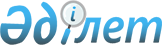 Маңғыстау облысында жолаушылар мен багажды ауданаралық (қалааралық, облысішілік) қатынастарда автомобильмен тұрақты тасымалдауға тарифтерді саралау туралыМаңғыстау облысы әкімдігінің 2023 жылғы 5 маусымдағы № 73 қаулысы. Маңғыстау облысы Әділет департаментінде 2023 жылғы 9 маусымда № 4578-12 болып тіркелді
      Қазақстан Республикасының "Автомобиль көлiгi туралы" Заңының 19-бабына сәйкес, Маңғыстау облысының әкімдігі ҚАУЛЫ ЕТЕДІ:
      1. Осы қаулының қосымшасына сәйкес Маңғыстау облысында жолаушылар мен багажды ауданаралық (қалааралық, облысішілік) қатынастарда автомобильмен тұрақты тасымалдауға сараланған тарифтер белгіленсін.
      2. "Маңғыстау облысының жолаушылар көлігі және автомобиль жолдары басқармасы" мемлекеттік мекемесі осы қаулының "Қазақстан Республикасы Әділет министрлігінің Маңғыстау облысының Әділет департаменті" республикалық мемлекеттік мекемесінде мемлекеттік тіркелуін қамтамасыз етсін. 
      3. Осы қаулының орындалуын бақылау Маңғыстау облысы әкімінің жетекшілік ететін орынбасарына жүктелсін.
      4. Осы қаулы оның алғашқы ресми жарияланған күнінен кейін күнтізбелік он күн өткен соң қолданысқа енгізіледі. 
      "КЕЛІСІЛДІ"
      Маңғыстау облыстық мәслихаты Маңғыстау облысында жолаушылар мен багажды ауданаралық (қалааралық, облысішілік) қатынастарда автомобильмен тұрақты тасымалдауға сараланған тарифтер
					© 2012. Қазақстан Республикасы Әділет министрлігінің «Қазақстан Республикасының Заңнама және құқықтық ақпарат институты» ШЖҚ РМК
				
      Маңғыстау облысының әкімі 

Н. Ногаев
Маңғыстау облысы әкімдігінің2023 жылғы 5 маусымдағы№ 73 қаулысына қосымша
№
Маршрут атауы 
Интернет желісі және ұялы байланыс құрылғыларын қоса алғанда, электрондық төлеу жүйесі арқылы жол ақысын төлеу кезінде
Қолма-қол ақшамен төлеу кезінде 
1
2
3
4
1
"Ақтау – Атамекен – Ақтау" 
80
140
2
"Ақтау – Қызылтөбе – Ақтау" 
130
230
3
"Ақтау – Баянды – Ақтау"
100
170
4
"Ақтау – Басқұдық – Маңғыстау" 
95
160
5
"Ақтау – Басқұдық – Ақтау" 
70
120
6
"Ақтау – Батыр – Ақтау" 
140
240
7
"Ақтау – Қызылтөбе 2 – Ақтау" 
130
230
8
"Ақтау – Ақшұқыр – Ақтау" 
120
210
9
"Ақтау – Сайын Шапағатов – Ақтау" 
150
250